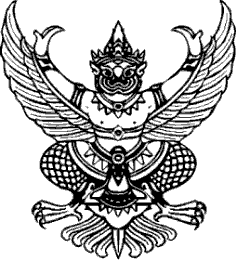 ที่ มท ๐๘2๐.2/ว							                                                                ถึง สำนักงานส่งเสริมการปกครองท้องถิ่นจังหวัด ทุกจังหวัด	ด้วยกรมส่งเสริมการปกครองท้องถิ่นได้รับแจ้งจากกรมการปกครองว่า อยู่ระหว่างการดำเนินการประเมินผลสัมฤทธิ์ของพระราชบัญญัติสุสานและฌาปนสถาน พ.ศ. ๒๕๒๘ ตามพระราชบัญญัติหลักเกณฑ์การจัดทำร่างกฎหมายและการประเมินผลสัมฤทธิ์ของกฎหมาย พ.ศ. ๒๕๖๒ เพื่อประโยชน์ในการแก้ไขปรับปรุงให้สอดคล้องกับสภาพการณ์ในปัจจุบัน ปรับปรุงประสิทธิภาพในการปฏิบัติการให้เป็นไปตามกฎหมายและเป็นการประเมินการบังคับใช้กฎหมายว่า กฎหมายดังกล่าวได้ผลตรงตามวัตถุประสงค์ของการตรากฎหมายหรือไม่ คุ้มค่ากับภาระที่เกิดขึ้นแก่รัฐและประชาชนหรือไม่ หรือมีผลกระทบอื่นอันก่อให้เกิด
ความไม่เป็นธรรมแก่ประชาชนหรือไม่ อย่างไร ดังนั้น เพื่อให้ได้ข้อมูลหรือความคิดเห็นจากผู้ซึ่งมีสิทธิหรือหน้าที่หรือได้รับผลกระทบที่เกิดจากการบังคับใช้กฎหมาย รวมทั้งหน่วยงานที่ปฏิบัติตามและบังคับการให้เป็นไปตามกฎหมาย กรมการปกครอง จึงขอให้แจ้งองค์กรปกครองส่วนท้องถิ่นทุกแห่ง ยกเว้นกรุงเทพมหานคร ประชาสัมพันธ์ประกาศของกรมการปกครอง เรื่อง การรับฟังความคิดเห็นเพื่อประกอบการประเมินผลสัมฤทธิ์ของพระราชบัญญัติสุสานและฌาปนสถาน พ.ศ. ๒๕๒๘ ลงวันที่ 5 กรกฎาคม ๒๕๖๖ ให้เจ้าหน้าที่ผู้มีส่วนเกี่ยวข้อง (ผู้ได้รับใบอนุญาตจัดตั้งและผู้ได้รับใบอนุญาตดำเนินการสุสานและฌาปนสถานสาธารณะ หรือสุสานและ
ฌาปนสถานเอกชนในพื้นที่) และประชาชนทราบ เพื่อร่วมแสดงความคิดเห็นเกี่ยวกับการประเมินผลสัมฤทธิ์ของพระราชบัญญัติสุสานและฌาปนสถาน พ.ศ. ๒๕๒๘ ผ่านทางระบบกลางทางกฎหมาย (www.law.go.th) และให้เจ้าหน้าที่ผู้ปฏิบัติงานตอบแบบการรวบรวมข้อมูลเพื่อประกอบการประเมินผลสัมฤทธิ์ของพระราชบัญญัติสุสานและฌาปนสถาน พ.ศ. ๒๕๒๘ ในการนี้ กรมส่งเสริมการปกครองท้องถิ่นขอความร่วมมือจังหวัดแจ้งประชาสัมพันธ์ประกาศของกรมการปกครองข้างต้น และขอให้องค์กรปกครองส่วนท้องถิ่นในพื้นที่ดำเนินการแสดงความคิดเห็น
ผ่านแบบการรวบรวมข้อมูลเพื่อประกอบการประเมินผลสัมฤทธิ์ของกฎหมาย พ.ศ. ๒๕28 (เจ้าหน้าที่รัฐ)
ทั้งนี้ ขอให้จังหวัดรวบรวมเอกสารแบบการรวบรวมข้อมูลดังกล่าวส่งให้กรมการปกครอง สำนักบริหารการทะเบียน ภายในวันที่ 31 สิงหาคม 2566 รายละเอียดปรากฏตาม QR Code ท้ายหนังสือฉบับนี้	กรมส่งเสริมการปกครองท้องถิ่น	       กรกฎาคม  2566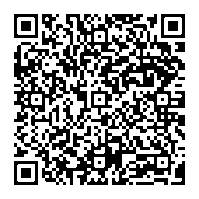 กองสิ่งแวดล้อมท้องถิ่นกลุ่มงานสิ่งแวดล้อมโทร. ๐๒ 2๔๑ ๙๐๐๐ ต่อ ๒๑๑๒ 